CREA Y EXPERIMENTA:Árbol de Navidad con rollosFuente: youtubebyIdeatúmismoSeguimos con los tutoriales de Navidad y en esta ocasión vamos a realizar un árbol de navidad con rollos de papel higiénico.Así que guarda tus rollos de cartón y ponte manos a la obra con este sencillo y navideño reciclado.Material necesario: Rollos de cartón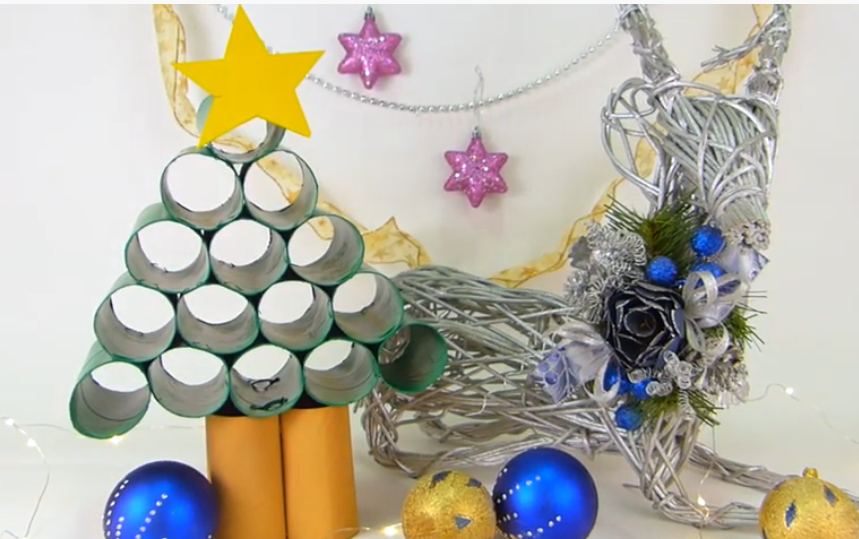 Trozo de cartónGrapadoraPintura en Spray PintyPlusBridas /Cintillos:¡Hagamos nuestra manualidad!	Vídeo: Vídeo-tutorial